Prefeitura do Município de São Paulo 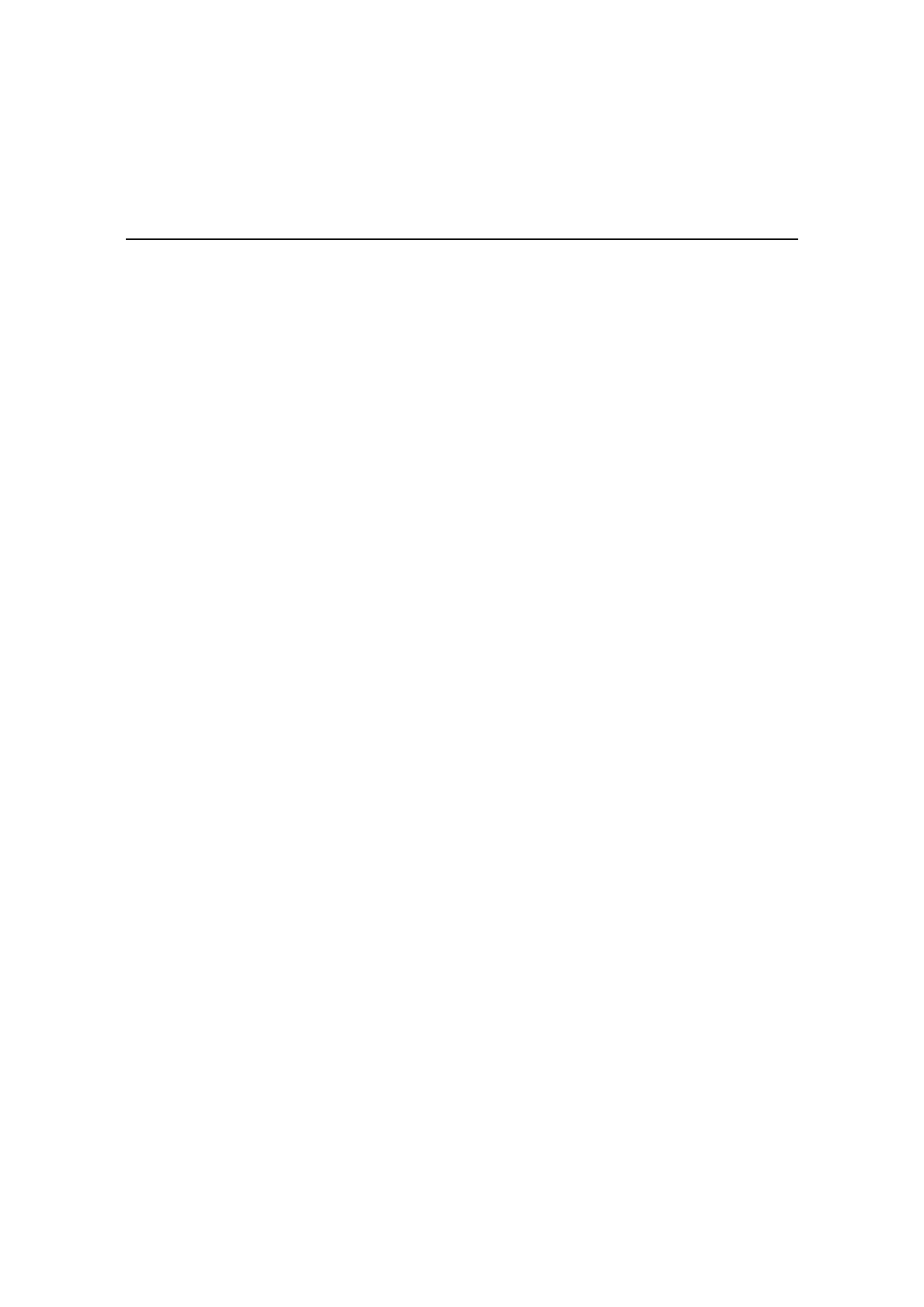 Secretaria Municipal de Cultura Departamento do Patrimônio Histórico Conselho Municipal de Preservação do Patrimônio Histórico, Cultural e Ambiental da Cidade de São Paulo Resolução no. 23/92 Por decisão unânime dos Conselheiros presentes à reunião realizada aos 13 de julho de 1992, o CONPRESP, resolve, nos termos e para os fins da Lei 10.032/85, com as alterações introduzidas pela Lei 10.236/86, abrir processo de tombamento do seguinte bem: • Imóvel localizado à Rua General Jardim, no 522 - Vila Buarque - Setor 7 - Quadra 57 - Lote 20 - (Fundação Escola de Sociologia e Política de São Paulo). 